Luft-Luft Wärmerückgewinnungs-Zentralgerät Reco-Boxx 4000 ZX-R / ENVerpackungseinheit: 1 StückSortiment: 19
Artikelnummer: 0040.0380Hersteller: AEREX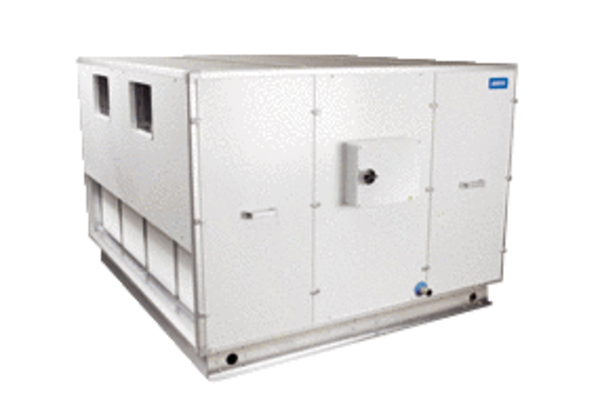 